Četrtek,  14. 5. 2020Nemščina, 7. r. , 6. in 7. šolska uraHallo liebe Schϋler? Pozdravljeni dragi učenci!Kako vam gre? Ste dobro? Nekateri mi redno pošiljate svoje opravljene naloge v pregled, tako da vidim, da ste pridni…Veliko nalog sem že dobila v ocenitev, drugi mi jih prosim do konca tedna pošljite. Jutri se žal po Zoom-u ne moremo slišati, ker moram biti v šoli, v pripravah na delo za 1. triado. Bomo poiskali drug termin, vas obvestim.Za danes pa sem pripravila razlago in vaje iz teme šola.Thema: Schule1. Najprej opravite to vajo v eučbeniku.https://eucbeniki.sio.si/nem7/3103/index.html2. Rešite priloženi učni list.3. Vse pošljite v pregled.Želim vam veliko uspeha pri vašem delu in upam, da se drugo leto v še večjem številu vidimo pri izbirnem predmetu nemščina.V motivacijo za učenje jezikov vam priporočam ogled oddaje Galileo! Možakarja, ki govori kar 30 jezikov!https://www.youtube.com/watch?v=L_hXODDU4cA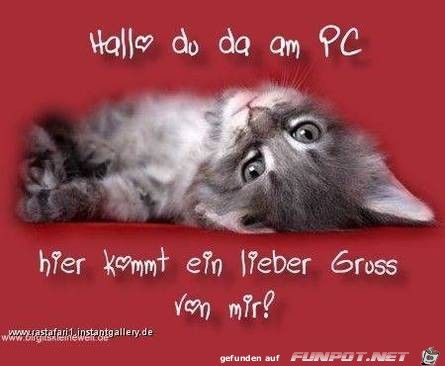 Učiteljica Suzana